JAVNI POZIVZA PRIJAVU PROGRAMA FINANCIRANJA DOGAĐANJA U OKVIRUPROGRAMA RADA TURISTIČKE ZAJEDNICE GRADA PAGAZA 2024. GODINUI.U Programu rada Turističke zajednice Grada Paga za 2024. godinu  planirana su sredstva namijenjena za pokroviteljstva jednodnevnih i višednevnih manifestacija i (su)financiranje manifestacija i drugih događanja od općeg značaja za Turističku zajednicu Grada Paga koja se provode tijekom 2024. godine.II.Za pokroviteljstvo i (su)financiranje manifestacija i drugih događanja Prijavitelji mogu podnijeti prijavu za dodjelu sredstava za kulturne, sportske, zabavne, kulturne, turističke, ekološke i druge manifestacije i događanja. Sufinancirat će se događanja organizirana od strane udruga, društava, sportskih klubova, pravnih i fizičkih osoba koja se održavaju na području Grada Paga. III.Prednosti pri sufinanciranju imat će događanja koja : - doprinose obogaćivanju/unapređenju  turističke ponude destinacije- specifičnost događanja za područje destinacije- imaju termin održavanja u predsezoni, odnosno posezoni- imaju nazočnost u medijimaIV.Prijedlozi programa moraju biti u pisanoj formi i moraju obavezno sadržavati:- ispunjeni formular prijava (u prilogu)- program s obrazloženjem- Izjavu o nepostojanju dvostrukog financiranja- Izjavu o ispunjenju dosadašnjih obaveza s TZ-om Grada Paga- potvrdu Porezne uprave o nepostojanju dugaV.Svaki program se prijavljuje na zasebnoj prijavi. Prijave se dostavljaju isključivo na propisanim obrascima koji su dostupni na mrežnoj straniciTurističke zajednice Grada Paga : www. tzgpag.hr  VI.Prijave se mogu dostaviti :poštom preporučeno u zatvorenoj omotnici na adresu:TURISTIČKA ZAJEDNICA GRADA PAGA - NE OTVARATI -Prijava na Javni poziv za dodjelu sredstava putem pokroviteljstva, (su)financiranja manifestacija i drugih događanja od općeg značajaOd špitala 2 23 250 PAG ili2. putem elektronske pošte na adresu:  direktor@tzgpag.hr , tzgpag@gmail.comVII.Turistička zajednica Grada Paga obavijestit će prijavitelje o rezultatima odobravanja i rasporeda financijskih sredstava.VIII.Dobitnici financijskih sredstava obavezni su podnijeti izvješće Turističkoj zajednici Grada Paga o realizaciji programa i utrošenim sredstvima uz obavezne preslike računa najkasnije 15 dana od održanog programa. U protivnom će biti obavezni vratiti donirana financijska sredstva. IX.Javni poziv ostaje otvoren do 29.12.2023.godine.Turistička zajednica Grada PagaPag, 5. prosinca  2023. godine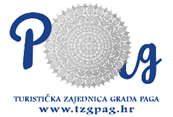 